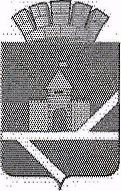                                      Российская Федерация                                 Свердловская областьАДМИНИСТРАЦИЯ  ПЫШМИНСКОГО ГОРОДСКОГО ОКРУГАПОСТАНОВЛЕНИЕ     от   18.07.2018                                                                                     № 459                                                                      пгт. ПышмаО родительской плате, взимаемой с родителей (законных представителей) за  присмотр и уход за детьми,  осваивающими образовательные программы дошкольного  образования в муниципальных образовательных организациях (учреждениях)  Пышминского городского округа, осуществляющих образовательную деятельностьВ целях обеспечения на территории Пышминского городского округа общедоступного и бесплатного дошкольного образования, на основании постановления администрации Пышминского городского округа от 22.08.2014 № 481 «Об утверждении  Положения о родительской плате, взимаемой с родителей (законных представителей) за  присмотр и уход за детьми,  осваивающими образовательные программы дошкольного  образования в муниципальных образовательных организациях (учреждениях)  Пышминского городского округа, осуществляющих образовательную деятельность», в соответствии с решением комиссии по вопросам ценообразования и формирования тарифов в Пышминском городском округе  (протокол № 1 от 11.07.2018 г.), п о с т а н о в л я ю:1. Утвердить плановый норматив затрат за присмотр и уход за детьми, осваивающими образовательные программы дошкольного образования в муниципальных образовательных организациях (учреждениях) Пышминского городского округа, осуществляющих образовательную деятельность, в размере 3872,69 руб. в месяц.2. Установить процентное отношение от норматива затрат за присмотр и уход за детьми, осваивающими образовательные программы дошкольного образования в муниципальных образовательных организациях (учреждениях) Пышминского городского округа, осуществляющих образовательную деятельность, в размере 55,5%.3. Установить родительскую плату, взимаемую с родителей (законных представителей) за  присмотр и уход за детьми,  осваивающими образовательные программы дошкольного  образования в муниципальных образовательных организациях (учреждениях)  Пышминского городского округа, осуществляющих образовательную деятельность, в размере 2153 руб. в месяц.3. Считать утратившим силу постановление администрации Пышминского городского округа от 12.05.2015 № 261 «Об оплате за содержание детей в муниципальных образовательных учреждениях Пышминского городского округа, реализующих основную общеобразовательную программу дошкольного образования».4. Настоящее постановление опубликовать в газете «Пышминские вести» и разместить на официальном сайте Пышминского городского округа.5. Настоящее постановление вступает в силу с 1 августа 2018 года.    6. Контроль за исполнением настоящего постановления возложить на директора МКУ ПГО «Управления образования» Шемякина Ю.А.И.о. главы Пышминского городского округа                  А.А. Обоскалов 